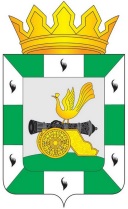 МУНИЦИПАЛЬНОЕ ОБРАЗОВАНИЕ «СМОЛЕНСКИЙ РАЙОН» СМОЛЕНСКОЙ ОБЛАСТИСМОЛЕНСКАЯ РАЙОННАЯ ДУМАРЕШЕНИЕот 29 ноября 2018 года            № 65О внесении изменений в положение о Контрольно-ревизионной комиссии муниципального образования «Смоленский район» Смоленской области, утвержденное решением Смоленской районной Думы от 27 декабря 2011 года № 121	Руководствуясь Бюджетным кодексом Российской Федерации, Федеральным законом от 6 октября 2003 года №131-ФЗ «Об общих принципах организации местного самоуправления в Российской Федерации», Федеральным законом от 7 февраля 2011 года № 6-ФЗ «Об общих принципах организации и деятельности контрольно-счетных органов субъектов Российской Федерации и муниципальных образований», Уставом муниципального образования «Смоленский район» Смоленской области, Смоленская районная ДумаРЕШИЛА:1. Внести в положение о Контрольно-ревизионной комиссии муниципального образования «Смоленский район» Смоленской области, утвержденное решением Смоленской районной Думы от 27 декабря 2011 года № 121 следующие изменения:1) подпункт 3 пункта 5.1 раздела 5 изложить в следующей редакции:«3) разрабатывает и утверждает Регламент Контрольно-ревизионной комиссии;». 2. Настоящее решение опубликовать в газете «Сельская правда».Глава муниципального образования «Смоленский район» Смоленской области                        О.Н. ПавлюченковаИсполняющий полномочия председателя Смоленской районной Думы                                                 С.Е. Эсальнек